www.auctiontime.comSale Ends: Wednesday, June 26, 2024 12:22 PM (CST)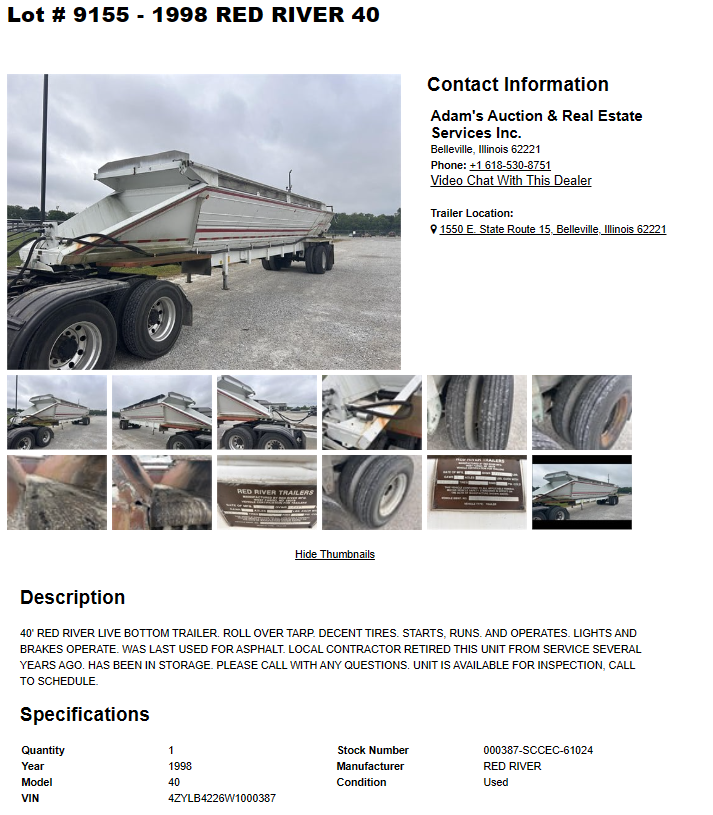 